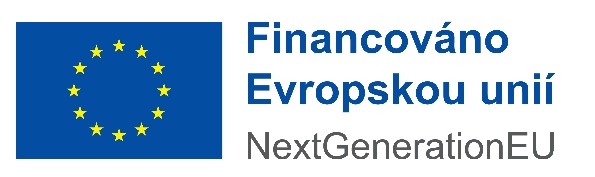 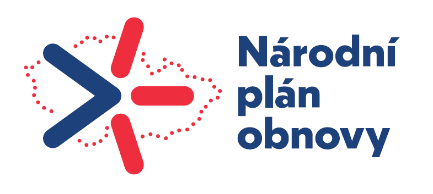 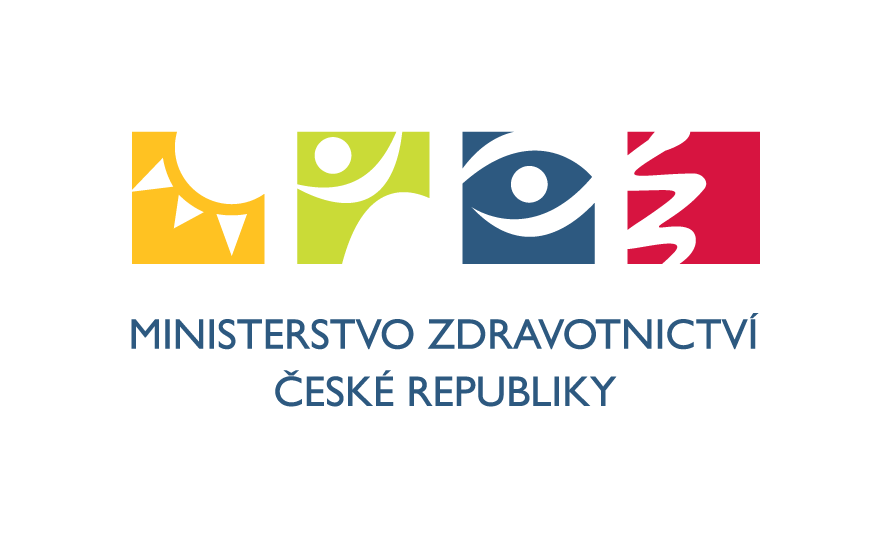 Ministerstvo zdravotnictví České republikyvyhlašuje3. výzvu k předkládání žádostí o podporu z Národního plánu obnovyv souladu s § 14j zákona č. 218/2000 Sb., o rozpočtových pravidlech a o změně některých souvisejících zákonů ve znění pozdějších předpisů (dále „Rozpočtová pravidla“)Vybudování Českého onkologického institutu - Motolského onkologického centraIdentifikace výzvyIdentifikace výzvyPoskytovatel dotaceMinisterstvo zdravotnictví ČRProgramNárodní plán obnovyKomponenta6.2 Národní plán na posílení onkologické prevence a péčeČíslo výzvy3.Druh výzvyKolováTermínyTermínyDatum a čas vyhlášení výzvy6. 10. 2022Datum a čas zpřístupnění formuláře žádosti o podporu v MS2014+7. 10. 2022Datum a čas zahájení příjmu žádostí o podporu v MS2014+7. 10. 2022Datum a čas ukončení příjmu žádostí o podporu v MS2014+30. 11. 2022 Datum zahájení realizace projektuNejdříve: 1.2.2020Datum ukončení realizace projektu30. 4. 2026PodporaPodporaCelková alokace Nástroje pro oživení a odolnost pro výzvu3 718 905 000Míra podpory Nástroje pro oživení a odolnost a státního rozpočtu 100 %Maximální výše celkových způsobilých výdajů3 718 905 000Forma podporyEx-anteZacílení podporyZacílení podporyMísto realizace Praha Území dopaduHlavní město Praha a Středočeský kraj, Karlovarský kraj, Plzeňský kraj, Jihočeský kraj, Ústecký kraj, Královehradecký kraj, Liberecký krajOprávnění žadateléFakultní nemocnice v MotoleVěcné zaměřeníVěcné zaměřeníDruh projektuPředem definovaný projektPodporované aktivityVýstavba nových či rekonstrukce stávajících zdravotnických zařízení:A) Výstavba nových objektů, změna stávající stavby (nástavba, přístavba atd.);B) Pořízení a modernizace přístrojového vybavení, zdravotnických prostředků, technologií a dalšího vybavení;C) Pořízení informačních technologií (HW a SW);D) Vytvoření studie proveditelnostiIndikátoryZadávané v rámci MS2014+Studie proveditelnosti projektu Vybudování a zřízení Českého onkologického institutu - Motolského onkologického centraVybudování a zřízení Českého onkologického institutu – Motolského onkologického centraUvedení Českého onkologického institutu - Motolského onkologického centra do provozuNavýšení počtu lůžek pro léčbu onkologických onemocněníPředpokládaná roční kapacita hospitalizovaných pacientůVykazované mimo MS 2014+Roční kapacita zařízení Českého onkologického institutu - Motolského onkologického centra Parametry stavební části projektuObestavěný prostor staveb;Minimální počet nově vystavených center.Náležitosti žádosti o podporu – povinné přílohyBližší informace jsou uvedeny ve Specifických pravidlech.Další detaily výzvyDalší detaily výzvyProvádění změn výzvyBližší informace jsou uvedeny v Obecných pravidlech.Forma a způsob podání žádosti o podporuProstřednictvím IS KP14+.Odkaz na Pravidla pro žadatele a příjemceVolně ke stažení na webovém portálu MZ ČR www.mzcr.cz. Kontakty pro poskytování informacíMinisterstvo zdravotnictví ČR Odbor evropských fondů a investičního rozvojePalackého nám. 4128 00 Praha 2Kontaktní osobou je: Ing. Linda Nevšímalová, projektová manažerka, tel.: +420 224 972 128, email: linda.nevsimalova@mzcr.cz; 	npo@mzcr.cz